Beste ouders, De Sint is in het land. Dus we kunnen niet langer wachten om dit thema te laten leven in de klas. De kleuters mogen mee het thema inkleden en af en toe kiezen wat er gemaakt zal worden in de klas.Dromen over SinterklaasWe maken allen een hoofddeksel naar keuzeWe leggen themawoorden na met letterkoekenWe doen een dobbelspel en leggen diamanten op de mijter van de SintWe maken gekke kapsels voor zwarte piet met plasticinekaartenWe leren een versje of dansje aanWe leren de kledij van Sint en Piet correct benoemenWe kijken naar filmpjes van ‘Dag Sinterklaasje’Af en toe is er iets te zien op het podium van Sint en keukenpietDe kleuters mogen zich verkleden en inleven in Sint en zwarte PietDe kleuters leren pakjes maken door papier te meten rond een pakjeEr worden heel wat verhaaltjes verteld over SinterklaasWe maken een bereiding Er worden heel wat liedjes gezongen en geoefend in de klasWe staan ook eens stil bij onze gevoelens: bang, blij, verdrietig en boos 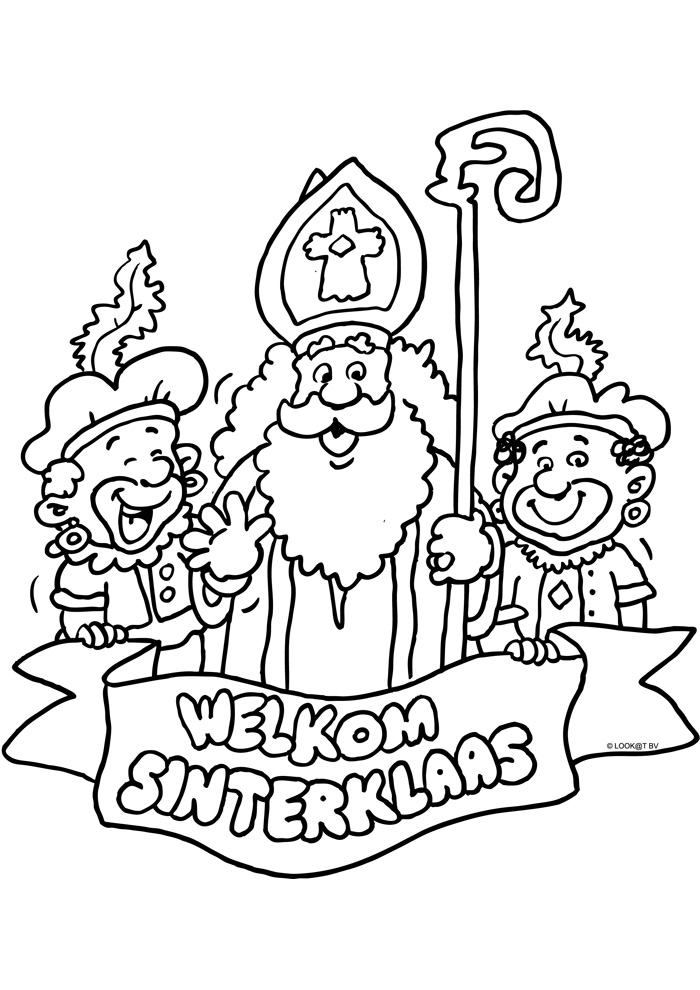 … Hoopvolle groeten,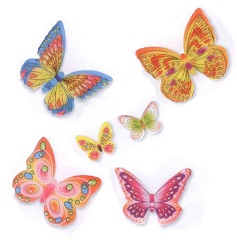      Juf Anja 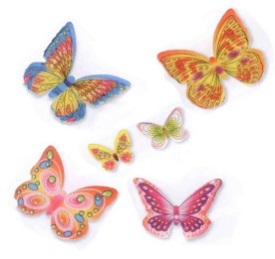 